ENTRY FORM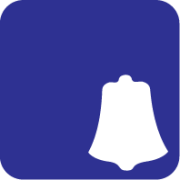 THE G.P. FOURTEEN CLASS INTERNATIONAL ASSOCIATIONULSTER CHAMPIONSHIP 2016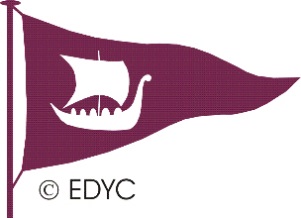 Organised byEast Down Yacht Club25 th to 26 th June 2016To: East Down Yacht Club - via Secretary  Alan Wood, I Pirrie Lane, Belfast BT 4 3NP.I enclose fees as below, to be received by one of the dates below (Please Tick box)Either 					£40 by 19th June 2016  		OR I am paying the late fee of 	£45 (after 19th June 2016) 		Entrants enjoy temporary membership of East Down Yacht Club during the event.I agree to be bound by the Racing Rules of Sailing, the rules of the GP. Fourteen Class International Association, the sailing Instructions and any amendments thereto.I certify that I am a paid up member of The G.P. Fourteen Class International Association.I agree to produce the boat’s valid class Certificate before the first race.I certify that the boat is insured for a minimum of £3,000,000 Third Party/Public Liability Cover.Please draw cheques in favour of the East Down Yacht Club. World Wide WebCompetition details, photos and results will be available on the World Wide Web.I agree for our details of Sail number, Competitor name, Crew name and Sailing club to be included on the web site listings. (delete if required)The Information Requested below to assist vehicle control Site usage informationCaravan or motorhome sites are very limited and must be booked and confirmed as early as possible, allocated on a first request received basis – tent camping will be more relaxed however we ask you to consult the club before pitching your tent or parking your motor home.All sites are not serviced.Social and catering informationYou are welcome to arrive on the Friday night 24th JuneHolm Bay Bar will be open from19:00 to 22:30 Fri 24th JuneA mid- summer Bar-b-cue will be from 18:30 on Sat 25th June - meat options and packs on saleEntertainment - The Folkin Eejits in the Holm Bay Bar Saturday nightCooked breakfasts from 08:30 to 10:00 on Sunday 26th JunePlease enter GP14 Boat No. Boat NamePlease indicate Gold/Silver or Bronze fleetHelm. First & Surname Helm. First & Surname Date of BirthAddress:Address:Address:Address:Post Codee-mailTel NoClubCrew First & SurnameCrew First & SurnameDate of BirthAddressAddressAddressAddressPost Codee-mailTel No.ClubNumber in PartyAdults12-18 yrs6-11 yrs0-5 yrsAccomodation on siteNo of nightsTotal £Camping - tent nights at £5Motor Home nights at £10SignedDateHelm’s Vehicle Reg. Crew’s Vehicle Reg.Helm’s Mobile Tel NoCrew’s Mobile Tel No